Sportfreunde Asbachtal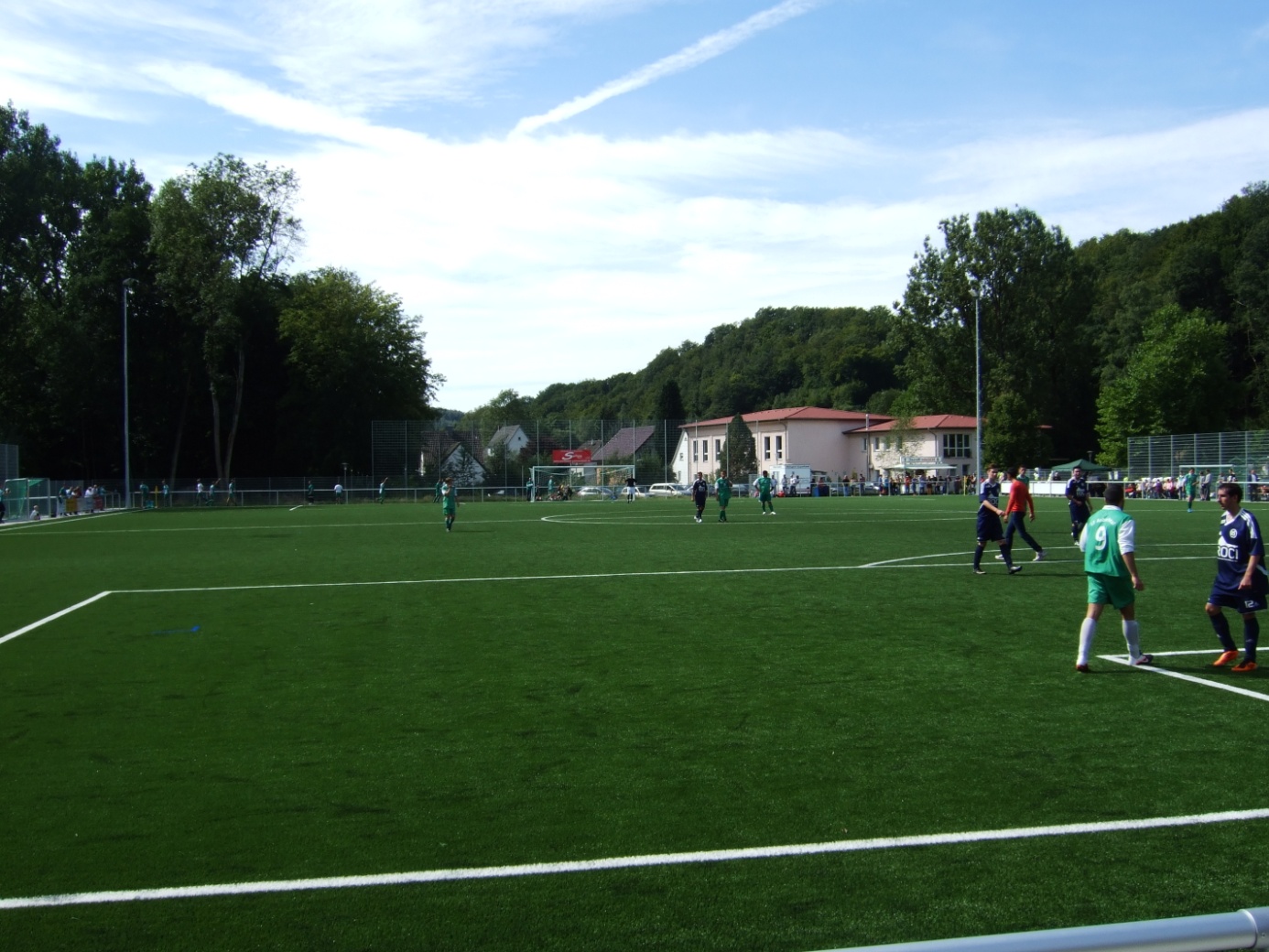 ChronikIm Jahr 2010 beschließt der Rat der Gemeinde die Errichtung von drei Kunstrasenplätzen in Reichshof. Einer dieser Plätze soll im Raum Denklingen/Brüchermühle realisiert werden. Grundvoraussetzung des Beschlusses und der damit verbundenen finanziellen Unterstützung durch die Kommune, ist jedoch die Fusion der beteiligten Vereine SSV Denklingen und TuS Brüchermühle. 
Oktober 2010
Nach intensiven gemeinsamen Vorbereitungen und Abstimmungen mit den verantwortlichen Sportgremien beschließt die Mitgliederversammlung des SSV Denklingen eine Namensänderung in "Sportfreunde Asbachtal 2011 e.V.". März 2011Die Mitglieder des TuS Brüchermühle entscheiden einstimmig, die bestehende Fußballabteilung aufzulösen und sich den "Sportfreunden Asbachtal" anzuschließen.Spielzeit 2013 / 1411. August 2013Kreispokal Berg (1. Runde)In der 1. Runde um den Kreispokal Berg gewann die Spielvereinigung Rossenbach beim Ligakonkurrenten Sportfreunde Asbachtal mit 6:5. Zunächst bestimmten die Hausherren das Spiel und führten nach Can Canikligis Tor in der 50. Minute mit 4:2. Manuel Wehling und Timo Schlechtingen schaffen das 4:4.Rico Henseleit markierte dann die erneute die erneute Führung. In der 83 Minute erzielte Christopher Mack das 5:5Und wiederum Wehling sorgte sogar noch für den letztlich entscheidenden Treffer zum 6:5Spielzeit 2015 / 16In der Relegationsrunde zur Kreisliga B Berg (9. Liga) konnten sich letztlich die Sportfreunde Asbachtal unter Trainer Michael Kuhn souverän durchsetzen. Im ersten Spiel gewann man 4:1 gegen die Reservemannschaft des SV Frielingsdorf. Im entscheidenden zweiten Spiel wurde die Mannschaft von Inter 96 Bergisch Gladbach nach einer torlosen ersten Halbzeit durch Tore von Schwarzer, Stremmler und Stelp letztlich deutlich mit 3:0 besiegt, und hatte sich damit den Aufstieg gesichert.Spielzeit 2016 / 17Kreisliga B Berg, Staffel 3 (25. Spieltag)Nach der Topspiel-Pleite und dem Verlust der Tabellenführung zeigte der SSV Wildbergerhütte-Odenspiel eine starke Reaktion und spielte den Gegner Sportfreunde Asbachtal im ersten Durchgang an die Wand. „Wir konnten uns bei Benjamin Harder bedanken, dass es nicht 6:0 stand“, lobte Sportfreunde-Trainer Michael Kuhn seinen Schlussmann. So stand es nach Toren von Patrick Buchen und Sinan Özge nur 2:0. Mit einem Doppelschlag erhöhten Özge und Buchen auf 4:0. Anschließend schalteten sie spielerisch und kämpferisch gleich um mehrere Gänge zurück. Die Gäste drängten, trotzdem reichte es in der 83. Minute nur zum Anschlusstreffer durch Rico Henseleit; Endstand lautete 4:1 für den SSV.Spielzeit 2017 / 1814. Dezember 2017VereinsnachrichtenAuf der Jahreshauptversammlung der Sportfreunde Asbachtal am gestrigen Donnerstag im Denklinger Hof ergaben sich im Vorstand des Fußballklubs einige Positionswechsel: Dirk Poschmann wurde zum neuen Vorsitzenden gewählt, Stefan Donner fungiert ab sofort als stellvertretender Vorsitzender.Zur Überraschung der anwesenden Mitglieder stellte sich Michael Kuhn, ehemaliger Trainer der 1. Seniorenmannschaft, als Geschäftsführer zur Wahl. Diesen Posten hatte er bereits in der Vergangenheit beim TuS Brüchermühle inne, ehe er nach der Fusion mit dem SSV Denklingen zurücktrat. Nach Beendigung seiner Trainerlaufbahn wollte sich Kuhn eigentlich zurückziehen, aber nun kam es ganz anders. „Es ist kein Geheimnis, dass mir der Verein am Herzen liegt. Gerade in kleinen Vereinen wird es immer schwieriger ehrenamtliche Positionen zu besetzen. In den drei Jahren als Trainer habe ich gemerkt, an welchen Stellen erhöhter Handlungsbedarf besteht. Aufgrund dessen habe ich mich nach langer Überlegung zu diesem Schritt entschieden“, begründete Kuhn seine Entscheidung. Er wurde einstimmig zum Geschäftsführer bestimmt und will den Fokus verstärkt auf den sportlichen Bereich richten. Spielzeit 2019 / 2017. Oktober 2019Kreisliga B Berg, Staffel 3 (10. Spieltag)Am 10. Spieltag der Kreisliga B Berg, musste der Tabellenführer SSV 08 Bergneustadt bei den Sportfreunde Asbachtal antretenIn einer kampfbetonten Partie kamen beide Teams im ersten Durchgang zu einigen Chancen, doch nur Bergneustadt verwertete auch einen Angriff erfolgreich. In der 25. Minute nutzte Volkan-Timugin Yilmaz eine Lücke in der gegnerischen Abwehr und konnte den Torwart zum 1:0 überwindenMit der Führung im Rücken wurden die Gäste dann dominanter, ohne dass sie es schafften, die knappe Führung auszubauen.So stand es zur Pause noch 1:0 für die Gäste.Im zweiten Durchgang sahen die Zuschauer ein ähnliches Spiel. Neustädt drängte zwar nach vorne, aber ohne die notwendige Entschlossenheit und den unbedingten Willen, das Tor zu machen. Die Hausherrern hatten an diesem Tag einfach nicht die spielerischen Möglichkeiten, um den Tabellenführer ernst in Bedrängnis zu bringen.Das mussten die Neustädter schon selber besorgen, denn in der 75. Minute erhielt der Bergneustädter Spieler Akdogan wegen groben Foulspiels die Rote Karte.Aber auch in Unterzahl hatten die Neustädter das Spiel im Griff, und die wenigen halbwegs guten Chancen waren eine sichere Beute von Torwart und Verteidigung.Letztlich konnte sie den knappen Vorsprung aber über die Zeit rettenDurch diesen Auswärtssieg gegen Asbachtal gelang Bergneustadt der fünfte Sieg in Folge.„Am Ende hat die clevere Mannschaft gewonnen“, lautete das Fazit von Asbachtal-Trainer Thomas Engelbert.„Nach dem 1:0 waren wir die aktivere Mannschaft“, meinte auch SSV-Coach Marcel Walker.27. Januar 2020VereinsnachrichtenThomas Engelbert hört zum Saisonende beim B-Ligisten Asbachtal auf. Die Sportfreunde Asbachtal befinden sich auf Trainersuche. Thomas Engelbert wird den Verein nach zwei Spielzeiten am Ende der laufenden Serie wieder verlassen. „Aufgrund beruflicher Veränderungen kann er den Aufwand leider nicht mehr leisten“, so SF-Geschäftsführer Michael Kuhn die Entwicklung. „Wir bedauern das sehr, denn Thomas hat hier hervorragende Arbeit geleistet“, so Kuhn weiter.16. März 2020VereinsnachrichtenDer oberbergische B-Kreisligist Sportfreunde Asbachtal ist auf der Suche nach einem Nachfolger für Trainer Thomas Engelbert, der den Verein nach zwei Spielzeiten am Ende der laufenden Serie verlässt, fündig geworden. Stefano Losmargiasso-Krüger wird den derzeitigen Tabellenvierten der Staffel 3 zur neuen Saison übernehmen. Das verkündete Asbachtals Fußballchef Michael Kuhn. Losmargiasso-Krüger steht derzeit noch beim D-Ligisten SSV Bergneustadt 2 an der Seitenlinie und bringt seinen aktuellen Co-Trainer Dirk Freidank gleich mit. „Alle Spieler des aktuellen Kaders haben bereits ihr Bleiben für die nächste Saison zugesichert“, freut sich Kuhn außerdem über das Festzurren der wichtigsten Personalien. Zur neuen Spielzeit soll der Kader mit Kickern aus der eigenen Jugend aufgefüllt werden. Zudem stehe man mit einigen externen Spielern im Gespräch.StatistikVorstandSpielzeit 2011 / 121. MannschaftMannschaftskader2. MannschaftMannschaftskaderA-JuniorenmannschaftMannschaftskaderSpielzeit 2012 / 131. MannschaftKreisliga B Berg, Staffel 3 (9. Liga)2. MannschaftKreisliga D Berg, Staffel 10 (11. Liga)A-JuniorenmannschaftNormalstaffel Berg, Gruppe Ost (6. Liga)Spielzeit 2013 / 141. MannschaftKreisliga B Berg, Staffel 3 (9. Liga)Spielzeit 2014 / 151. MannschaftTabelleTabelleMannschaftskader2. MannschaftTabelleSpielzeit 2015 / 161. MannschaftTabelleMannschaftskaderSpielzeit 2016 / 171. MannschaftTabelleTabelleMannschaftskader2. MannschaftTabelleTabelleMannschaftskaderSpielzeit 2017 / 181. MannschaftTabelleMannschaftskader2. MannschaftTabelleSpielzeit 2018 / 191. MannschaftTabelleMannschaftskader2. MannschaftTabelleSpielzeit 2019 / 201. MannschaftTabelle(Stand zum Zeitpunkt des Corona-bedingten Abbruchs dieser Spielzeit. Die Wertung erfolgte gemäß der Quotientenregel (Punkte geteilt durch Spiele)Mannschaftskader2. MannschaftSpielzeit 2020 / 211.MannschaftTabelle(Stand beim Corona-bedingten Abbruch der Spielzeit)Mannschaftskader2. MannschaftTabelle(Stand zum Zeitpunkt des Corona-bedingten Abbruchs der Spielzeit)U19-MannschaftMannschaftskaderSpielzeit 2021 / 221.MannschaftTabelleMannschaftskader2. MannschaftTabelle3. MannschaftTabelleU13-MannschaftStatistik1.Mannschaft2. Mannschaft3. MannschaftA-JuniorenmannschaftBeginnErwähntEndeName (Amt)10.10.2011Holger Thomas (Abtl.-L)12.11.2011Holger Thomas (1. Vors.)Dieter Heimann (2. Vors.)Nils Heimann (Geschäftsf.)Georg Brosien (Kassenwart)Stefan Donner (Jugendwart)14.12.2017Dirk Poschmann (1. Vorsitzender)Stefan Donner (2. Vorsitzender)Michael Kuhn (Geschäftsführer)SpieleToreHeiko AbramsenJona BrechtTobias BrechtNoel BrosienCan CanikligilCominik ClaßenMartin CulinaKevin FassbenderRene HamburgerMax KleberBjörn KösterThomas KrauseErhard LudwigAndreas SchlaphakChristopher SolbachSebastian StelpAndre StremmlerChristian WehnerStefan Donner (TR bis 4.10.2011)Klaus-Peter Solbach (TR ab 8.10.2011)SpieleToreSpieleToreDennis BauerRobert BauerTim BitzerTobias BrechtNoel BrosienPhilipp BusseJustin EckertMarkus EnnsLukas HeinrichSerkan KarakocMax KleberDustin KöckerlingFlorian PackHabib SakaogluJohannes SchumacherMarco SchwarzerHüseyin SözerJonathan SpäinghausLukas StaudingerDarren ThomasChristian WehnerAndre Stremmler u.Thorsten Lohmar (TR)Sp.guvTorePkt.1. (Auf)SV Schönenbach282035115:37632. (Auf)SV Morsbach28196377:40633.FV Wiehl 228193681:40604.TuRa Dieringhausen281837111:61575.SSV Wildbergerhütte-Odenspiel28176573:45576.SC Vilkerath281657103:54537.1. FC Gummersbach281251163:62418.SV Hermesdorf281131455:82369.SpVg Rossenbach281121572:733510.VfR Marienhagen281041459:733411.TuS Elsenroth28851557:782912.SV Schnellenbach28681444:662613.SV Frömmersbach28681458:832614.Sportfreunde Asbachtal28432146:941515. (Ab)TuS Weiershagen28022623:149216. (Ab)SSV 08 Bergneustadt 200000:00Spiele (28 v. 28)ToreHeiko AbramsenSebastian BeckerEdgar BellerJona BrechtTobias BrechtNoel BrosinCan CanikligilDomenik ClaßenMartin CulinaMarco Erdmann11Max KleberThomas KrauseBenjamin LoschErhard Ludwig (TW)Florian PackHabib SakaogluRobin SchrammChristoph Schumacher (TW)Lukas StaudingerSebastian StelpAndre Stremmler Slavko UrbanskiChristian WehnerLeo Lebon (TR, bis 12.4.2013)Michael Kuhn (TR 14.4.2013-21.4.2013)Helmut Schenk (TR ab 21.4.2013)KP12.8.2012BSV Bielstein – Sportfreunde Asbachtal 1:6 (0:4)Patrick WesselPatrick WesselPatrick WesselMarco Erdmann, Andre Stremmler, Christian Wehner, Sebastian StelpMarco Erdmann, Andre Stremmler, Christian Wehner, Sebastian StelpMarco Erdmann, Andre Stremmler, Christian Wehner, Sebastian StelpMarco Erdmann (2), Andre Stremmler (2), Christian Wehner (1), Sebastian Stelp (1)1:4 Patrick WesselMarco Erdmann (2), Andre Stremmler (2), Christian Wehner (1), Sebastian Stelp (1)1:4 Patrick WesselMarco Erdmann (2), Andre Stremmler (2), Christian Wehner (1), Sebastian Stelp (1)1:4 Patrick WesselM1727.3.2013SV Schönenbach – Sportfreunde Asbachtal 6:1 (3:0)Dennis Gerlach, Björn Wiemann, Kilian GärtnerDennis Gerlach, Björn Wiemann, Kilian GärtnerDennis Gerlach, Björn Wiemann, Kilian GärtnerHabib SakaogluHabib SakaogluHabib Sakaoglu1:0 Dennis Gerlach (12.)2:0 Björn Wiemann (27.)3:0 Dennis Gerlach (44.)4:0 Björn Wiemann (46.)5:0 Kilian Gärtner (70.)6:0 Björn Wiemann (80.)6:1 Habib Sakaoglu (88.)1:0 Dennis Gerlach (12.)2:0 Björn Wiemann (27.)3:0 Dennis Gerlach (44.)4:0 Björn Wiemann (46.)5:0 Kilian Gärtner (70.)6:0 Björn Wiemann (80.)6:1 Habib Sakaoglu (88.)1:0 Dennis Gerlach (12.)2:0 Björn Wiemann (27.)3:0 Dennis Gerlach (44.)4:0 Björn Wiemann (46.)5:0 Kilian Gärtner (70.)6:0 Björn Wiemann (80.)6:1 Habib Sakaoglu (88.)M151.4.2013Sportfreunde Asbachtal – TuS Elsenroth 1:1 (1:1)Christian Wehner, Habib SakogluChristian Wehner, Habib SakogluChristian Wehner, Habib SakogluMarc MauerMarc MauerMarc Mauer1:0 Christian Wehner (20.)1:1 Marc Mauer (42.)1:0 Christian Wehner (20.)1:1 Marc Mauer (42.)1:0 Christian Wehner (20.)1:1 Marc Mauer (42.)M227.4.2013SV Hermesdorf – Sportfreunde Asbachtal 5:0 (0:0)Dimitrij Pouliadi, Alexander Rudi, Waldemar SchlapakDimitrij Pouliadi, Alexander Rudi, Waldemar SchlapakDimitrij Pouliadi, Alexander Rudi, Waldemar Schlapak1:0 Dimitrij Pouliadi (50.)2:0 Alexander Rudi (55.)3:0 Waldemar Schlapak (65. Freistoß)4:0 Waldemar Schlapak (73. Freistoß)5:0 Dimitrij Pouliadi1:0 Dimitrij Pouliadi (50.)2:0 Alexander Rudi (55.)3:0 Waldemar Schlapak (65. Freistoß)4:0 Waldemar Schlapak (73. Freistoß)5:0 Dimitrij Pouliadi1:0 Dimitrij Pouliadi (50.)2:0 Alexander Rudi (55.)3:0 Waldemar Schlapak (65. Freistoß)4:0 Waldemar Schlapak (73. Freistoß)5:0 Dimitrij PouliadiM169.4.2013VfR Marienhagen – Sportfreunde Asbachtal 6:1 (2:0)Manuel Dresbach, Timo Küper, Pascal Dresbach, Denis Muratovic, David DegenManuel Dresbach, Timo Küper, Pascal Dresbach, Denis Muratovic, David DegenManuel Dresbach, Timo Küper, Pascal Dresbach, Denis Muratovic, David DegenLukas HinrichLukas HinrichLukas Hinrich1:0 Manuel Dresbach (13.)2:0 Timo Küper (22.)3:0 Timo Küper (55.)4:0 Pascal Dresbach (63.)5:0 Denis Muratovic (77.)6:0 David Degen (86.)6:1 Lukas Heinrich (90.)1:0 Manuel Dresbach (13.)2:0 Timo Küper (22.)3:0 Timo Küper (55.)4:0 Pascal Dresbach (63.)5:0 Denis Muratovic (77.)6:0 David Degen (86.)6:1 Lukas Heinrich (90.)1:0 Manuel Dresbach (13.)2:0 Timo Küper (22.)3:0 Timo Küper (55.)4:0 Pascal Dresbach (63.)5:0 Denis Muratovic (77.)6:0 David Degen (86.)6:1 Lukas Heinrich (90.)M2414.4.2013Sportfreunde Asbachtal – SV Frömmersbach 2:2 (0:1)Noel Brosien, Marco ErdmannNoel Brosien, Marco ErdmannNoel Brosien, Marco ErdmannBayram KarakayaBayram KarakayaBayram Karakaya0:1 Bayram Karakaya (21.)1:1 Noel Brosien (57.)1:2 Bayram Karakaya (68.)2:2 Marco Erdmann (75.)0:1 Bayram Karakaya (21.)1:1 Noel Brosien (57.)1:2 Bayram Karakaya (68.)2:2 Marco Erdmann (75.)0:1 Bayram Karakaya (21.)1:1 Noel Brosien (57.)1:2 Bayram Karakaya (68.)2:2 Marco Erdmann (75.)M2521.4.2013TuRa Dieringhausen – Sportfreunde Asbachtal 4:2 (3:1)Georgios Xanthoulis, Lars Hartmann, Marcel Mertens, Daniel EgorkinGeorgios Xanthoulis, Lars Hartmann, Marcel Mertens, Daniel EgorkinGeorgios Xanthoulis, Lars Hartmann, Marcel Mertens, Daniel EgorkinChristian Wehner, Marco Erdmann, Habib SakaoglouChristian Wehner, Marco Erdmann, Habib SakaoglouChristian Wehner, Marco Erdmann, Habib Sakaoglou1:0 Georgios Xanthoulis (6.)1:1 Christian Wehner (9.)2:1 Georgios Xanthoulis (12.)3:1 Lars Hartmann (43.)3:2 Marco Erdmann (60.)4:2 Georgios Xanthoulis (86.)1:0 Georgios Xanthoulis (6.)1:1 Christian Wehner (9.)2:1 Georgios Xanthoulis (12.)3:1 Lars Hartmann (43.)3:2 Marco Erdmann (60.)4:2 Georgios Xanthoulis (86.)1:0 Georgios Xanthoulis (6.)1:1 Christian Wehner (9.)2:1 Georgios Xanthoulis (12.)3:1 Lars Hartmann (43.)3:2 Marco Erdmann (60.)4:2 Georgios Xanthoulis (86.)M2628.4.2013Sportfreunde Asbachtal – SSV Wildbergerhütte-Odenspiel 2:3 (0:0)Sebastian Becker, Habib Sakaoglu, Marco Erdmann Sebastian Becker, Habib Sakaoglu, Marco Erdmann Sebastian Becker, Habib Sakaoglu, Marco Erdmann Tobias Wasem, Oliver PulmTobias Wasem, Oliver PulmTobias Wasem, Oliver Pulm0:1 Sebastian Becker (46. Eigentor)0:2 Tobias Wasem (54.)1:2 Habib Sakaoglu (58.)1:3 Oliver Pulm (65.)2:3 Marco Erdmann (77.)0:1 Sebastian Becker (46. Eigentor)0:2 Tobias Wasem (54.)1:2 Habib Sakaoglu (58.)1:3 Oliver Pulm (65.)2:3 Marco Erdmann (77.)0:1 Sebastian Becker (46. Eigentor)0:2 Tobias Wasem (54.)1:2 Habib Sakaoglu (58.)1:3 Oliver Pulm (65.)2:3 Marco Erdmann (77.)M2712.5.2013Sportfreunde Asbachtal – SV Schnellenbach 2:2 (1:2)Marco Erdmann, Habib SakaogluMarco Erdmann, Habib SakaogluMarco Erdmann, Habib SakaogluManuel Busch, Martin Kliehm, Rene Müller, Alexander DollManuel Busch, Martin Kliehm, Rene Müller, Alexander DollManuel Busch, Martin Kliehm, Rene Müller, Alexander Doll0:1 Manuel Busch (5.)0:2 Rene Müller (15.)1:2 Marco Erdmann (27.)2:2 Habib Sakaoglu (89.)0:1 Manuel Busch (5.)0:2 Rene Müller (15.)1:2 Marco Erdmann (27.)2:2 Habib Sakaoglu (89.)0:1 Manuel Busch (5.)0:2 Rene Müller (15.)1:2 Marco Erdmann (27.)2:2 Habib Sakaoglu (89.)Sp.gUvTorePkt.1. (Auf)SV Morsbach 224202296:24622. (Auf)SpVg Wallerhausen24202291:34623.SV Schönenbach 224164481:26524.SSV Nümbrecht 3241536100:55485.SSV Wildbergerhütte-Odenspiel 3241131075:69366.RS 19 Waldbröl 2241031159:66337.SV Hermesdorf 2241021269:85328.TuS Othetal 224931268:82309.SSV Hochwald 224741359:722510.TuS Reichshof 224721550:652311.TuS Elsenroth 224711667:982212.Sportfreunde Asbachtal 224531645:801813.SpVg Rossenbach 224302138:142914.SV Wiedenest 300000:00Sp.GuvTorePkt.1. (Auf)SpVg Rossenbach18161183:24492.BSV Viktoria Bielstein18130595:33393.SG Wiedenest-Othetal1895454:40324.SpVg Wallerhausen1894554:41315.SV Schnellenbach1872957:54236.SG Weiershagen-Marienhagen18711052:57227.RS 19 Waldbröl18711032:51228.Sportfreunde Asbachtal1863964:50219.TuS Rerichshof18531034:541810.DJK Gummersbach18101728:149311.SV Hermesdorf00000:0012.SV Frömmersbach00000:00Mirsat AjdaroskiAdem AkarAndreas BorkCan CanikligiJustin EckertMarco ErdmannLukas HeinrichRico HenseleitMax KleberChristopher Leyens Florian PackHabib SakaogluChristoph Schumacher (TW)Marco SchwarzerLukas StaudingerChristian WehnerJan ZellerHelmut Schenk (TR)KP11.8.2013Sportfreunde Asbachtal – SpVg Rossenbach 5:6 (3:1)Christian Wehner, Habib Sakaoglu, Can Canikligi, Rico HenseleitChristian Wehner, Habib Sakaoglu, Can Canikligi, Rico HenseleitChristian Wehner, Habib Sakaoglu, Can Canikligi, Rico HenseleitChristopher Mack, Timo Schlechtingen, Manuel WehlingChristopher Mack, Timo Schlechtingen, Manuel WehlingChristopher Mack, Timo Schlechtingen, Manuel Wehling1:0 Christian Wehner (15.)2:0 Christian Wehner (20.)2:1 Christopher Mack (30. Foulelfmeter)3:1 Habib Sakaoglu (37.)3:2 Timo Schlechtingen (46.)4:2 Can Canikligi (50.)4:3 Manuel Wehling (65.)4:4 Timo Schlechtingen (70.)5:4 Rico Henseleit (77.)5:5 Christopher Mack (83.)5:6 Manuel Wehling (88.)1:0 Christian Wehner (15.)2:0 Christian Wehner (20.)2:1 Christopher Mack (30. Foulelfmeter)3:1 Habib Sakaoglu (37.)3:2 Timo Schlechtingen (46.)4:2 Can Canikligi (50.)4:3 Manuel Wehling (65.)4:4 Timo Schlechtingen (70.)5:4 Rico Henseleit (77.)5:5 Christopher Mack (83.)5:6 Manuel Wehling (88.)1:0 Christian Wehner (15.)2:0 Christian Wehner (20.)2:1 Christopher Mack (30. Foulelfmeter)3:1 Habib Sakaoglu (37.)3:2 Timo Schlechtingen (46.)4:2 Can Canikligi (50.)4:3 Manuel Wehling (65.)4:4 Timo Schlechtingen (70.)5:4 Rico Henseleit (77.)5:5 Christopher Mack (83.)5:6 Manuel Wehling (88.)M125.8.2013Sportfreunde Asbachtal – VfR Marienhagen 2:1 (1:1)Christoph Schumacher - Marco Erdmann, Marco SchwarzerChristoph Schumacher - Marco Erdmann, Marco SchwarzerChristoph Schumacher - Marco Erdmann, Marco SchwarzerKai NowackKai NowackKai Nowack0:1 Kai Nowack (35.)1:1 Marco Schwarzer (36.)2:1 Marco Erdmann (75.)0:1 Kai Nowack (35.)1:1 Marco Schwarzer (36.)2:1 Marco Erdmann (75.)0:1 Kai Nowack (35.)1:1 Marco Schwarzer (36.)2:1 Marco Erdmann (75.)M21.9.2013VfL Berghausen – Sportfreunde Asbachtal 2:7 (1:2)Simon Volk, Svewn SchauenburgSimon Volk, Svewn SchauenburgSimon Volk, Svewn SchauenburgMarco Erdmann, Max Kleber, Can Canikligil, Christian Wehner, Adem AkarMarco Erdmann, Max Kleber, Can Canikligil, Christian Wehner, Adem AkarMarco Erdmann, Max Kleber, Can Canikligil, Christian Wehner, Adem Akar1:0 Simon Volk (17.)1:1 Marco Erdmann (32.)1:2 Max Kleber (40.)1:3 Max Kleber (46.)1:4 Can Canikligil (53.)1:5 Christian Wehner (56.)1:6 Adem Akar (73.)2:6 Sven Schauenburg (78.)2:7 Christian Wehner (83.)1:0 Simon Volk (17.)1:1 Marco Erdmann (32.)1:2 Max Kleber (40.)1:3 Max Kleber (46.)1:4 Can Canikligil (53.)1:5 Christian Wehner (56.)1:6 Adem Akar (73.)2:6 Sven Schauenburg (78.)2:7 Christian Wehner (83.)1:0 Simon Volk (17.)1:1 Marco Erdmann (32.)1:2 Max Kleber (40.)1:3 Max Kleber (46.)1:4 Can Canikligil (53.)1:5 Christian Wehner (56.)1:6 Adem Akar (73.)2:6 Sven Schauenburg (78.)2:7 Christian Wehner (83.)M38.9.2013Sportfreunde Asbachtal – SV Linde 5:0 (2:0)Christian Wehner, Max Kleber, Marco Erdmann, Can CanikligilChristian Wehner, Max Kleber, Marco Erdmann, Can CanikligilChristian Wehner, Max Kleber, Marco Erdmann, Can Canikligil1:0 Christian Wehner (17.)2:0 Max Kleber (22.)3:0 Marco Erdmann (46.)4:0 Can Canikligil (48.)5:0 Merco Erdmann (73.)1:0 Christian Wehner (17.)2:0 Max Kleber (22.)3:0 Marco Erdmann (46.)4:0 Can Canikligil (48.)5:0 Merco Erdmann (73.)1:0 Christian Wehner (17.)2:0 Max Kleber (22.)3:0 Marco Erdmann (46.)4:0 Can Canikligil (48.)5:0 Merco Erdmann (73.)M415.9.2013Eintracht Hohkeppel – Sportfreunde Asbachtal 1:1 (0:0)Niklas BrassNiklas BrassNiklas BrassAdem AkarAdem AkarAdem Akar0:1 Adem Akar (70. Handelfmeter)1:1 Niklas Brass (84. Freistoß)0:1 Adem Akar (70. Handelfmeter)1:1 Niklas Brass (84. Freistoß)0:1 Adem Akar (70. Handelfmeter)1:1 Niklas Brass (84. Freistoß)M522.9.2013Sportfreunde Asbachtal – SSV Wildbergerhütte-Odenspiel 1:2 (0:2)Rico HenseleitRico HenseleitRico HenseleitTobias Wasem, Ilhan TokacTobias Wasem, Ilhan TokacTobias Wasem, Ilhan Tokac0:1 Tobias Wasem (1.)0:2 Ilhan Tokac (24.)1:2 Rico Henseleit (65. Elfmeter)0:1 Tobias Wasem (1.)0:2 Ilhan Tokac (24.)1:2 Rico Henseleit (65. Elfmeter)0:1 Tobias Wasem (1.)0:2 Ilhan Tokac (24.)1:2 Rico Henseleit (65. Elfmeter)M76.10.2013Sportfreunde Asbachtal – SSV Marienheide 1:7 (0:3)Marco SchwarzerMarco SchwarzerMarco SchwarzerCorvin Kaiser, Andreas Matus, Hansa Okuyucu, Rene Radermacher, Julian Schiedeck, Denis BeckerCorvin Kaiser, Andreas Matus, Hansa Okuyucu, Rene Radermacher, Julian Schiedeck, Denis BeckerCorvin Kaiser, Andreas Matus, Hansa Okuyucu, Rene Radermacher, Julian Schiedeck, Denis Becker0:1 Corvin  Kaiser (4.)0:2 Andreas Matus (11.)0:3 Hasan Okuyucu (22.)0:4 Rene Radermacher (57.)0:5 Corvin Kaiser (65.)1:5 Marco Schwarzer (79.)1:6 Julian Schiedeck (80.)1:7 Denis Becker (82.)0:1 Corvin  Kaiser (4.)0:2 Andreas Matus (11.)0:3 Hasan Okuyucu (22.)0:4 Rene Radermacher (57.)0:5 Corvin Kaiser (65.)1:5 Marco Schwarzer (79.)1:6 Julian Schiedeck (80.)1:7 Denis Becker (82.)0:1 Corvin  Kaiser (4.)0:2 Andreas Matus (11.)0:3 Hasan Okuyucu (22.)0:4 Rene Radermacher (57.)0:5 Corvin Kaiser (65.)1:5 Marco Schwarzer (79.)1:6 Julian Schiedeck (80.)1:7 Denis Becker (82.)M89.10.2013TuS Elsenroth – Sportfreunde Asbachtal 4:1 (0:0)Gian-Luca Stomeo, Thorsten Roth, Marc Mauer, Willi LautnerGian-Luca Stomeo, Thorsten Roth, Marc Mauer, Willi LautnerGian-Luca Stomeo, Thorsten Roth, Marc Mauer, Willi LautnerAndreas BorkAndreas BorkAndreas Bork1:0 Gian-Luca Stomeo (52.)2:0 Marc Mauer (58.)2:1 Andreas Bork (75.)3:1 Marc Mauer (81.)4:1 Marc Mauer (85.)1:0 Gian-Luca Stomeo (52.)2:0 Marc Mauer (58.)2:1 Andreas Bork (75.)3:1 Marc Mauer (81.)4:1 Marc Mauer (85.)1:0 Gian-Luca Stomeo (52.)2:0 Marc Mauer (58.)2:1 Andreas Bork (75.)3:1 Marc Mauer (81.)4:1 Marc Mauer (85.)M1417.11.2013SV Frömmersbach – Sportfreunde Asbachtal 5:2 (3:0)Pascal Wiefel, Chris Gösselkeheld, Fabian SchilamowPascal Wiefel, Chris Gösselkeheld, Fabian SchilamowPascal Wiefel, Chris Gösselkeheld, Fabian SchilamowTobias Brecht, Lukas HeinrichTobias Brecht, Lukas HeinrichTobias Brecht, Lukas Heinrich1:0 Pascal Wiefel (4.)2:0 Pascal Wiefel (39.)3:0 Chris Gösselkeheld (43.)4:0 Chris Gösselkeheld (67.)4:1 Tobias Brecht (70.)4:2 Lukas Heinrich (72.)5:2 Fabian Schilamow (75.)1:0 Pascal Wiefel (4.)2:0 Pascal Wiefel (39.)3:0 Chris Gösselkeheld (43.)4:0 Chris Gösselkeheld (67.)4:1 Tobias Brecht (70.)4:2 Lukas Heinrich (72.)5:2 Fabian Schilamow (75.)1:0 Pascal Wiefel (4.)2:0 Pascal Wiefel (39.)3:0 Chris Gösselkeheld (43.)4:0 Chris Gösselkeheld (67.)4:1 Tobias Brecht (70.)4:2 Lukas Heinrich (72.)5:2 Fabian Schilamow (75.)27. März 2016Kreisliga C Berg, Staffel 6 (20. Spieltag)BSV Bielstein 2 - Sportfreunde Asbachtal 1:4SpguvTorePkt.1. (Auf)FC Wiedenest-Othetal302631136:25812. (Auf)Sportfreunde Asbachtal302235121:47693.TuS Reichshof30215492:34684.TuS Homburg-Bröltal302145100:38675.SSV Hochwald301621280:56506.Borussia Derschlag 2301461094:67487.VfR Marienhagen 2301531267:62488.SpVg Wallerhausen301261269:68429.SpVgg Holpe-Steimelhagen 2301221674:833810.SV Schönenbach 2301061468:793611.SSV Nümbrecht 330941764:713112.BSV Bielstein 230921953:922913.RS 19 Waldbröl 230921950:1012914.SSV Wildbergerhütte-Ods. 230642048:1272215. (Ab)SV Morsbach 230452137:991716. (Ab)SV Hermesdorf30432338:1431512. Juni 2016Relegation um den Aufstieg Kreisliga B Berg (1. Spieltag)Sportfreunde Asbachtal - SV Frielingsdorf 2 4:119. Juni 2016Relegation um den Aufstieg Kreisliga B Berg (3. Spieltag)Inter 96 Bergisch Gladbach - Sportfreunde Asbachtal 0:3 (0:0)Marco Schwarzer, Andre Stremmler, Sebastian Stelp, Can Canikligil, Ufuk Atas, Christian Wehner, Sascha Dill, Rico Henseleit[Trainer: Michael Kuhn]0:1 Schwarzer (63.)0:2 Stremmler (77.)0:3 Stelp (79.)In der 88. Minute erhält der Asbachtaler Spieler Atas wegen einer Tätlichkeit die Rote KarteSpguvTorePkt.1.Sportfreunde Asbachtal22007:162.SV Frielingsdorf 220112:513.Inter 96 Bergisch Gladbach20111:41SpieleToreUfuk AtasCan CanikligilSascha DillRico HenseleitMarco SchwarzerSebastian StelpAndre Stremmler Christian WehnerMichael Kuhn (TR)Sp.guvTorePkt.1. (Auf)DJK Gummersbach 3282413145:42732.FC Wiedenest-Othetal 2282125101:40653.SG Hunsheim 281837102:40574.Sportfreunde Asbachtal 2281611189:77495.SpVg Rossenbach 22814410105:105466.TuS Elsenroth 2281431181:73457.SSV Hochwald 2281341184:60438.Borussia Derschlag 3281341172:68439.SpVg Dümmlinghausen 2281221481:793810.TuS Reichshof 2281221473:773811.SpVg Wallerhausen 2281141367:853712.SpVgg Holpe-Steimelhagen 328931679:1133013.TuS Homburg-Bröltal 228831749:1012714.TSV Ründeroth 328412347:1391315.VfL Berghausen 328212536:112716.TuRa Dieringhausen 300000:0027. März 2016Kreisliga C Berg, Staffel 6 (20. Spieltag)BSV Bielstein 2 - Sportfreunde Asbachtal 1:412. Juni 2016Relegation um den Aufstieg Kreisliga B Berg (1. Spieltag)Sportfreunde Asbachtal - SV Frielingsdorf 2 4:119. Juni 2016Relegation um den Aufstieg Kreisliga B Berg (3. Spieltag)Inter 96 Bergisch Gladbach - Sportfreunde Asbachtal 0:3 (0:0)Marco Schwarzer, Andre Stremmler, Sebastian Stelp, Can Canikligil, Ufuk Atas, Christian Wehner, Sascha Dill, Rico Henseleit[Trainer: Michael Kuhn]0:1 Schwarzer (63.)0:2 Stremmler (77.)0:3 Stelp (79.)In der 88. Minute erhält der Asbachtaler Spieler Atas wegen einer Tätlichkeit die Rote KarteSpguvTorePkt.1.Sportfreunde Asbachtal22007:162.SV Frielingsdorf 220112:513.Inter 96 Bergisch Gladbach20111:41SpieleToreUfuk AtasCan CanikligilSascha DillRico HenseleitMarco SchwarzerSebastian StelpAndre Stremmler Christian WehnerMichael Kuhn (TR)31. Juli 2016Kreispokal Berg (1. Runde)VfL Berghausen - Sportfreunde Asbachtal 4:2 (2:0)Daniel Bittner, Gian-Luca StomeoAndre Stremmler, Kevin Borschel 1:0 Bittner (2.)2:0 Stomeo (38.)2:1 Stremmler (55.)3:1 Stomeo (60.)3:2 Borschel (73.)4:2 Stomeo (83.)9. Oktober 2016Kreisliga B Berg, Staffel 3 (8. Spieltag)TSV Ründeroth - Sportfreunde Asbachtal 5:0 (2:0)Amadou Balde, Tim Ehling, Chris Burger[Trainer: Ingo Krämer]Robert Bauer[Trainer: Michael Kuhn]1:0 Balde (32.) 2:0 Ehling (45.) 3:0 Balde (52.) 4:0 Balde (67.) 5:0 Burger (76.)16. Oktober 2016Kreisliga B Berg, Staffel 3 (9. Spieltag)Sportfreunde Asbachtal - FC Wiedenest-Othetal 3:3 (1:3)Sascha Dill, Christian Wehner, Jerome Bindia[Trainer: Michael Kuhn]Ewald Treise, Felix Jäger, Necmettin Atan[Trainer: Klaus Füchtey]0:1 Treise (10.) 1:1 Dill (17. Freistoß) 1:2 Jäger (22.) 1:3 Atan (27.) 2:3 Wehner (60. Foulelfmeter) 3:3 Bindia (67.)In der 87. Minute erhält der Asbachtaler Spieler Dill die Gelb-Rote Karte23. Oktober 2016Kreisliga B Berg, Staffel 3 (10. Spieltag)BV 09 Drabenderhöhe - Sportfreunde Asbachtal 3:430. Oktober 2016Kreisliga B Berg, Staffel 3 (11. Spieltag)Sportfreunde Asbachtal - SSV Wildbergerhütte-Odenspiel 2:2 (1:0)Christian Wehner, Jerome Bindia[Trainer: Michael Kuhn]Sinan Özge, Christopher Krohn[Trainer: Eduard Landel]1:0 Wehner (25.) 2:0 Bindia (65.) 2:1 Özge (75.) 2:2 Krohn (80.).6. November 2016Kreisliga B Berg, Staffel 3 (12. Spieltag)SSV 08 Bergneustadt - Sportfreunde Asbachtal 4:0 (0:0)Sebastian Korioth [ab 15. Timo Röttger] - Tuncel Cicek, Antonio Tuttolomondo, Stavros Kosmidis[Trainer: Cerkez Bicer]Stefan Nierstenhöfer[Trainer: Michael Kuhn]1:0 Cicek (58.)2:0 Tuttolomondo (66.)3:0 Kosmidis (74.)4:0 Nierstenhöfer (85. Eigentor)13. November 2016Kreisliga B Berg, Staffel 3 (13. Spieltag)Sportfreunde Asbachtal - SSV Marienheide 3:3 (2:1)Kevin Borschel, Rico Henseleit, Andre Stremmler, Habib Sakaoglu[Trainer: Michael Kuhn]Damian Jäger, Marian Schiedeck, Abduallah Atas[Trainer: Fred Feldmann]0:1 Jäger (6.)1:1 Borschel (9.)2:1 Henseleit (15. Foulelfmeter)2:2 Schiedeck (47.)2:3 Atas (55.)3:3 Stremmler (68.)25. November 2016Kreisliga B Berg, Staffel 3 (14. Spieltag)VfR Marienhagen - Sportfreunde Asbachtal 1:4 (0:2)Markus Erdmann, Daniel Kerper[Trainer: Dirk Clemens]Jerome Bindia, Kevin Borschel[Trainer: Michael Kuhn]0:1 Bindia (10.) 0:2 Borschel (17.) 1:2 Erdmann (70.) 1:3 Borschel (75.) 1:4 Bindia (88.)4. Dezember 2016Kreisliga B Berg, Staffel 3 (15. Spieltag)Sportfreunde Asbachtal - TuRa Dieringhausen 2:1 (1:0)Benjamin Harder - Andre Stremmler, Habib Sakaoglu, Rustam Schichow[Trainer: Michael Kuhn]Marius Reinelt[Trainer: Thorsten Prangenberg]1:0 Stremmler (37.)1:1 Reinelt (51. Foulelfmeter)2:1 Sakaoglu (79.)SpguvTorePkt.1.RS 19 Waldbröl15104159:24342.SSV Wildbergerhütte-Odens.1593344:29303.TSV Ründeroth1592447:32294.SpVgg Holpe-Steimelhagen1575342:25265.TuS Elsenroth1574435:36256.SpVg Rossenbach1573536:35247.SV Morsbach1571736:26228.SSV 08 Bergneustadt1563632:30219.Sportfreunde Asbachtal1563632:412110.FC Wiedenest-Othetal1562740:302011.VfR Marienhagen1552841:461712.SpVg Dümmlinghausen1552831:431713.TuRa Dieringhausen1551930:471614.BV 09 Drabenderhöhe15501036:551515.SSV Marienheide1535745:461416.VfL Berghausen15221130:70819. Februar 2017FreundschaftsspielSportfreunde Asbachtal - SSV Nümbrecht 2 3:5 (2:2)Stefan Rößler, Janosch Ott, Simon Wenz, David Simon, Oliver Maier[Trainer: Florian Schmidt]1:0 (10.)2:0 (14.)2:1 Rößler (27.)2:2 Wenz (45.)2:3 Simon (49.)2:4 Maier (65.)3:4 (80.)3:5 Rößler (87.)5. März 2017Kreisliga B Berg, Staffel 3 (16. Spieltag)SpVg Rossenbach - Sportfreunde Asbachtal 3:3 (1:2)Timo Schlechtingen, Florian Schneider, Nicola-Jospi Sandrk[Trainer: Mark Hertrampf]Kevin Borschel, Andre Stremmler, Habib Sakaoglu[Trainer: Michael Kuhn]1:0 Schlechtingen (10.)1:1 Borschel (20.)1:2 Stremmler (25.)1:3 Sakaoglu (52.)2:3 Schneider (65.)3:3 Sandrk (90.)12. März 2017Kreisliga B Berg, Staffel 3 (17. Spieltag)Sportfreunde Asbachtal - RS 19 Waldbröl 3:3 (3:0)Benjamin Harder - Sebastian Stelp, Jerome Bindia, Jan Zöller[Trainer: Michael Kuhn]Jan Puls, Kerem Kargin, Felix Bably[Trainer: Thomas Engelbert]1:0 Stelp (3.)2:0 Bindia (8.)3:0 Zöller (23.)3:1 Puls (46.)3:2 Kargin (47.)3:3 Puls (73.)In der 35. Minute wehrt der Asbachtaler Torwart Harder einen Foulelfmeter von Bably ab24. März 2017Kreisliga B Berg, Staffel 3 (19. Spieltag)TuS Elsenroth - Sportfreunde Asbachtal 3:2 (2:1)Marcel Stöcker, Marc Mauer, Marco Braun[Trainer: Benedikt Ramrath]Andre Stremmler, Sebastian Stelp[Trainer: Michael Kuhn]1:0 Stöcker (9.) 2:0 Mauer (10.) 2:1 Stremmler (27.) 3:1 Mauer (56.) 3:2 Stelp (69.)2. April 2017Kreisliga B Berg, Staffel 3 (20. Spieltag)Sportfreunde Asbachtal - SpVg Dümmlinghausen 2:0 (0:0)9. April 2017Kreisliga B Berg, Staffel 3 (21. Spieltag)SV Morsbach - Sportfreunde Asbachtal 2:1 (0:0)23. April 2017Kreisliga B Berg, Staffel 3 (23. Spieltag)FC Wiedenest-Othetal - Sportfreunde Asbachtal 5:1 (1:0)30. April 2017Kreisliga B Berg, Staffel 3 (24. Spieltag)Sportfreunde Asbachtal - BV 09 Drabenderhöhe 3:1 (2:1)Christian Wehner, Kevin Borschel, Andre Stremmler[Trainer: Michael Kuhn]Nils Barthel[Trainer: Werner Thies]0:1 Barthel (28.)1:1 Wehner (34.)2:1 Borschel (41.)3:1 Stremmler (68.)7. Mai 2017Kreisliga B Berg, Staffel 3 (25. Spieltag)SSV Wildbergerhütte-Odenspiel - Sportfreunde Asbachtal 4:1 (2:0)14. Mai 2017Kreisliga B Berg, Staffel 3 (26. Spieltag)Sportfreunde Asbachtal - SSV 08 Bergneustadt 5:2 (4:0)Jerome Bindia, Habib Sakaoglu, Christian Wehner[Trainer: Michael Kuhn]Fabian Schilling, Enes Zafer[Trainer: Cerkez Bicer]1:0 Bindia (4.) 2:0 Sakaoglu (35.) 3:0 Wehner (28.) 4:0 Bindia (37.) 4:1 Schilling (55.) 5:1 Wehner (63. Handelfmeter) 5:2 Zafer (67.)21. Mai 2017Kreisliga B Berg, Staffel 3 (27. Spieltag)SSV Marienheide - Sportfreunde Asbachtal 6:1 (3:0)28. Mai 2017Kreisliga B Berg, Staffel 3 (28. Spieltag)Sportfreunde Asbachtal - VfR Marienhagen 1:2 (1:0)31. Mai 2017Kreisliga B Berg, Staffel 3 (29. Spieltag)Sportfreunde Asbachtal - VfL Berghausen 12:2 (5:1)Christian Wehner. Lars Arne Schwarz, Sascha Dill, Tobias Brecht, Kevin Borschel, Jan Zöller[Trainer: Michael Kuhn]Philipp Stein, Marlon Rackow[Trainer: Siegbert Baier]1:0 Wehner (3.) 2:0 Schwarz (19.) 3:0 Dill (25.) 4:0 Dill (39.) 5:0 Brecht (40.) 5:1 Stein (43.) 6:1 Dill (51.) 7:1 Brecht (54.) 7:2 Rackow (71.) 8:2 Borschel (75.) 9:2 Zöller (76.) 10:2 Borschel (82.) 11:2 Zöller (85.) 12:2 Borschel (90.+1)11. Juni 2017Kreisliga B Berg, Staffel 3 (30. Spieltag)TuRa Dieringhausen - Sportfreunde Asbachtal 6:3 (3:1)SpguvTorePkt.1. (Auf)TSV Ründeroth30196593:45632.SSV Wildbergerhütte-Odens.30196587:51633.RS 19 Waldbröl301884104:56624.SV Morsbach301631179:57515.SpVgg Holpe-Steimelhagen30147983:62496.SSV 08 Bergneustadt301541177:63497.VfR Marienhagen301261277:84428.TuS Elsenroth301181164:76419.SpVg Rossenbach301161364:753910.TuRa Dieringhausen301221674:933811.FC Wiedenest-Othetal301071370:613712.Sportfreunde Asbachtal301061471:853613.SSV Marienheide30961585:893314.BV 09 Drabenderhöhe301021874:923215. (Ab)SpVg Dümmlinghausen30741955:942516. (Ab)VfL Berghausen30532276:16118SpieleToreRobert BauerJerome BindiaTobias BrechtKevin BorschelSascha DillBenjamin Harder (TW)Rico HenseleitStefan NierstenhöferHabib SakaogluRustam SchichowLars Arne SchwarzSebastian StelpAndre Stremmler Christian WehnerJan ZöllerMichael Kuhn (TR)21. August 2016Kreisliga D Berg, Staffel 10 (1. Spieltag)SpVg Rossenbach 2 - Sportfreunde Asbachtal 2 2:211. September 2016Kreisliga D Berg, Staffel 10 (4. Spieltag)Sportfreunde Asbachtal 2 - SV Hermesdorf 1:413. November 2016Kreisliga D Berg, Staffel 10 (12. Spieltag)Sportfreunde Asbachtal 2 - TuS Weiershagen 6:227. November 2016Kreisliga D Berg, Staffel 10 (13. Spieltag)TuS Homburg-Bröltal 2 - Sportfreunde Asbachtal 2 1:5SpguvTorePkt.1.TuS Elsenroth 212100256:19302.SG Hunsheim1291232:18283.FV Wiehl 41290343:20274.Sportfreunde Asbachtal 21272344:29235.SV Morsbach 21261531:33196.SV Hermesdorf1253428:20187.SpVg Wallerhausen 21250735:41158.SpVgg Holpe-Steimelhagen 31250726:32159.SpVg Rossenbach 21242627:391410.TuS Weiershagen1241727:301311.SSV Hochwald 21223722:45912.TuS Homburg-Bröltal 21222816:34813.TuS Reichshof 21221916:44712. März 2017Kreisliga D Berg, Staffel 10 (14. Spieltag)Sportfreunde Asbachtal 2 - SpVg Rossenbach 2 2:62. April 2017Kreisliga D Berg, Staffel 10 (17. Spieltag)Sportfreunde Asbachtal 2 - TuS Reichshof 2 2:130. April 2017Kreisliga D Berg, Staffel 10 (21. Spieltag)Sportfreunde Asbachtal 2 - FV Wiehl 4 2:7SpguvTorePkt.1. [Auf]TuS Elsenroth 224182492:40562.FV Wiehl 4241815117:46553.SV Hermesdorf24154572:36494.SG Hunsheim24153661:44485.SV Morsbach 2 241131061:72366.Sportfreunde Asbachtal 2241031177:68337.TuS Weiershagen241031163:69338.SpVg Wallerhausen241001475:95309.SpVgg Holpe-Steimelhagen 324921353:702910.TuS Homburg-Bröltal 224721550:722311.SpVg Rossenbach 224631557:822112.SSV Hochwald 224551443:832013.TuS Reichshof 224531635:7918SpieleTore6. August 2017Kreispokal Berg (1. Runde)Sportfreunde Asbachtal - SSV Marienheide 6:7 (1:4)28. August 2017Kreisliga B Berg, Staffel 3 (1. Spieltag)Sportfreunde Asbachtal - TuS Elsenroth 2:2 (1:1)3. September 2017Kreisliga B Berg, Staffel 3 (2. Spieltag)SpVg Rossenbach - Sportfreunde Asbachtal 2:3 (0:2)17. September 2018Kreisliga B Berg, Staffel 3 (4. Spieltag)BV 09 Drabenderhöhe - Sportfreunde Asbachtal 1:1 (0.0)Tim Schmitz[Trainer: Werner Thies]Sascha Dill[Trainer: Perikles Gouranis]1:0 Schmitz (84.)1:1 Sill (90.+2)22. Oktober 2017Kreisliga B Berg (9. Spieltag)Sportfreunde Asbachtal - VfR Marienhagen 3:0 (1:0)Sebastian Stelp, Jan Zöller, Lars Schwarz[Trainer: Perikles Gouranis]1:0 Stelp (14.)2:0 Zöller (75.)3:0 Schwarz (89.)18. März 2018Kreisliga B Berg, Staffel 3 (18. Spieltag)Sportfreunde Asbachtal - BV 09 Drabenderhöhe 0:3 (0:0)[Trainer: Perikles Gouranis]Tim Kretschmann - Maximilian Pley, Dennis Gerlach, Armin Brügmann, Florian Klein, Tim Amser[Trainer: Werner Thies]0:1 Pley (53.)0:2 Gerlach (80.)0:3 Brügmann (90.)20. März 2018Kreisliga B Berg, Staffel 3 (14. Spieltag - Nachholspiel)Sportfreunde Asbachtal - SSV 08 Bergneustadt 4:1 (1:0)Maro Schwarzer, Jan Zöller, Jona Brecht[Trainer: Michael Kuhn]Fabian Schilling[Trainer: Marcel Walker]1:0 Schwarzer (8.)2:0 Zöller (54.)2:1 Schilling (85. Foulelfmeter)3:1 Zöller (89.)4:1 Brecht (90.+1)2. April 2018Kreisliga B Berg, Staffel 3 (15. Spieltag - Nachholspiel)Borussia Derschlag - Sportfreunde Asbachtal 3:2 (1:0)Albin Krasniqi, Marc-Andre Simon[Trainer: Tarek Charif]Andre Stremmler, Lars Arne Schwarz[Trainer: Michael Kuhn]1:0 Krasniqi (12.)2:0 Simon (53.)3:0 Simon (69.)3:1 Stremmler (84.)3:2 Schwarz (90.+4)3. Juni 2018Kreisliga B Berg, Staffel 3 (29. Spieltag)SSV 08 Bergneustadt - Sportfreunde Asbachtal 1:3 (1:1)Tolga Samut[Trainer: Marcel Walker]Tobias Brecht, Sascha Dill, Dennis Poschmann[Trainer: Michael Kuhn]1:0 Samut (13.)1:1 Brecht (20.)1:2 Dill (65.)1:3 Poschmann (86.)SpguvTorePkt.1. (Auf)SSV Wildbergerhütte-Ods.302523124:40772.FC Wiedenest-Othetal30196594:50633.SpVgg Holpe-Steimelhagen301929111:65594.FV Wiehl 330192994:66595.VfR Marienhagen301731098:53546.SV Morsbach301521374:73477.RS 19 Waldbröl301511486:70468.DJK Gummersbach301421475:86449.Sportfreunde Asbachtal301271166:624310.Borussia Derschlag301331485:734211.TuS Elsenroth301171265:614012.SSV 08 Bergneustadt301231569:923913.SpVg Rossenbach301031764:863314.BV 09 Drabenderhöhe30931865:863015. (Ab)TuRa Dieringhausen30532253:1191816. (Ab)SV Frömmersbach30012922:1731SpieleToreJona BrechtMarcel BreseMarvin BrosienNoel BrosienSascha DillJan HirschDennis PoschmannLars Arne SchwarzMarko SchwarzerKilian StaudingerSebastian Stelp Andre StremmlerJan ZöllerPerikles Gouranis (TR, bis 13.3.2018)Michael Kuhn (TR, ab 13.3.2018)SpguvTorePkt.1. (Auf)SV Hermesdorf262411152:27732. (Auf)SpVgg Holpe-Steimelhg. 2262114112:42643.SSV Wildbergerhütte-Ods. 2261916131:64584.Sportfreunde Asbachtal 2261727132:70535.TuS Homburg-Bröltal 2261529100:63476.SV Morsbach 2261411184:78437.SpVg Wallerhausen 2261141191:77378.TuS Reichshof 2261131263:76369.SG Hunsheim26961168:783310.BSV Bielstein 326821658:942611.SSV Hochwald 226711867:1182212.SpVg Rossenbach 226621855:1112013.DJK Gummersbach 326332079:1441214.TuS Weiershagen 226212327:17775. August 2018Kreispokal Berg (1. Runde)Sportfreunde Asbachtal – VfL Berghausen 3:1 (1:0)Benjamin Harder - Sebastian Siebert, Jan Zöller[Trainer: Thomas Engelbert]Steffen Renz 1:0 Siebert (43.)1:1 Renz (49.)2:1 Zöller (55. Foulelfmeter)3:1 Siebert (89.)7. August 2018Kreispokal Berg (2. Runde)Sportfreunde Asbachtal – TuS Marialinden 1:3 (0:2)Jan Zöller[Thomas Engelbert]0:1 (15. - Foulelfmeter)0:2 (30.)1:2 Zöller (53.)1:3 (80.)26. September 2018Kreisliga B Berg, Staffel 3 (6. Liga)Sportfreunde Asbachtal - FV Wiehl 3 0:1 (0:1)[Trainer: Thomas Engelbert]Simon Odenbrett, Robert Ihne[Trainer: Uwe Ommer]0:1 Ihne (10.)16. Oktober 2018Kreisliga B Berg, Staffel 3 (10. Spieltag)SSV 08 Bergneustadt - Sportfreunde Asbachtal 0:5 (0:3)Kerim Tetik[Trainer: Marcel Walker]Andre Stremmler, Rico Henseleit, Viktor Fichter, Jan Zöller[Trainer: Thomas Engelbert]0:1 Stremmler (25.)0:2 Henseleit (35. Foulelfmeter)0:3 Fichter (41.)0:4 Henseleit (57.)0:5 Zöller (88. Foulelfmeter)In der 87. Minute erhält der Bergneustädter Spieler Tetik wegen Foulspiels die Rote Karte11. November 2018Kreisliga B Berg, Staffel 3 (14. Spieltag)SSV Marienheide - Sportfreunde Asbachtal 3:0 (1:0)Rene Radermacher, Karim Achour[Trainer: Marcel Wittfeld][Trainer: Thomas Engelbert]1:0 Radermacher (11.)2:0 Radermacher (68.)3:0 Achour (85. Freistoß)31. März 2019Kreisliga B Berg, Staffel 3 (20. Spieltag)FV Wiehl 3 - Sportfreunde Asbachtal 3:1 (0:1)Thomas Hartwig, Rene Gailowitz, Robert Ihne, Alhousene Bah[Trainer: Uwe Ommer]Tobias Brecht, Sascha Dill0:1 Brecht (13.)1:1 Hartwig (53.)2:1 Gailowitz (71.)3:1 Ihne (83.)In der 55. Minute erhielt der Asbachtaler Spieler Dill wegen groben Foulspiels die Rote Karte.In der 70. Minute erhielt der Wiehler Spieler Bah wegen wiederholten Foulspiels die Gelb-Rote Karte. 26. Mai 2019Kreisliga B Berg, Staffel 3 (27. Spieltag)Sportfreunde Asbachtal - SSV Marienheide 2:2 (2:1)Christian Bauer, Christian Wehner, Sascha Dill[Trainer; Thomas EngelbertMatthias Meyer - Moritz Müller, Maximilian Kühr[Trainer: Marcel Wittfeld]1:0 Bauer (3.)1:1 Müller (8.)2:1 Bauer (23.)2:2 Wehner (89. Eigentor)16. Juni 2019Kreisliga B Berg, Staffel 3 (30. Spieltag)Sportfreunde Asbachtal - SSV 08 Bergneustadt 2:2 (1:2)Christian Bauer, Sascha Dill[Trainer: Thomas Engelbert]Volkan Yilmaz, Marvin Zimmerling[Trainer: Marcel Walker]0:1 Yilmaz (6.)1:1 Bauer (8.)1:2 Zimmerling (15.)2:2 Bauer (90.)In der 82. Minute erhält der Asbachtaler Spieler Dill wegen einer Notbremse die Rote KarteSpguvTorePkt.1. (Auf)FV Wiehl 330223585:45692.SSV Marienheide301866101:64603.Sportfreunde Asbachtal30175876:64564.SSV 08 Bergneustadt30175874:52565.VfR Marienhagen30147976:56496.TuS Homburg-Bröltal301441271:66467.RS 19 Waldbröl301361174:67458.Borussia Derschlag301341381:79439.SpVgg Holpe-Steimelhagen301331470:674210.BSV Bielstein301331474:864211.TuS Elsenroth301041659:643412.BV 09 Drabenderhöhe 30961567:793313.DJK Gummersbach301031780:1173314. (Ab)FC Wiedenest-Othetal30951669:803215. (Ab)SpVg Rossenbach30741953:842516. (Ab)SV Morsbach30622248:9920SpieleToreChristian BauerTobias BrechtSascha DillViktor FichterBenjamin Harder (TW)Rico HenseleitSebastian SiebertAndre StremmlerChristian WehnerJan ZöllerThomas Engelbert (TR)18. November 2018Kreisliga D Berg, Staffel 10 (13. Spieltag)SpVg Wallerhausen 2 - Sportfreunde Asbachtal 2 0:1SpguvTorePkt.1. (Auf)SSV Wildbergerhütte-Ods. 2201631107:24512.TuS Elsenroth 220161376:17493.SpVg Wallerhausen 220105567:47354.TuS Homburg-Bröltal 220112769:50355.Sportfreunde Asbachtal 220111878:46346.BV 09 Drabenderhöhe 32078557:46297.SG Hunsheim20821044:60268.SV Morsbach 220811152:51259.SSV Hochwald 220521335:921710.TuS Reichshof 220411527:711311.SpVg Rossenbach 220101916:124312.DJK Gummersbach 200000:0013.TuS Weiershagen 200000:0014.SV Hermesdorf 200000:004. August 2019Kreispokal Berg (1. Runde)Sportfreunde Asbachtal - TSV Ründeroth 4:0 (3:0)Christian Bauer, Kevin Borschel, Sidiki Diakendou Kamara[Trainer: Thomas Engelbert][Trainer: Viktor Köhn]1:0 Bauer (2.)2:0 Borschel (44.)3:0 Diakendou Kamara (45.+1)4:0 Borschel (68.)6. August 2019Kreispokal Berg (2. Runde)SpVg Rossenbach - Sportfreunde Asbachtal 3:2 (1:1)Tobias Janssen, Mirko Schlechtingen, Timo Schlechtingen[Trainer: Uli Kadler]Christian Bauer, Sascha Dill, Sebastian Siebert0:1 Bauer (16. Foulelfmeter)1:1 Janssen (24.)2:1 Schlechtingen (55.)3:1 Schlechtingen (60.)3:2 Dill (69.)In der 82. Minute erhielt der Asbachtaler Spieler Siebert wegen einer Tätlichkeit die Rote Karte25. August 2019Kreisliga B Berg, Staffel 2 (1. Spieltag)SpVg Wallerhausen - Sportfreunde Asbachtal 1:6 (0:3)Maximilian Hombach, Tim Löwen, Tobias Weitz[Trainer: Sebastian Quast]Robin Stahl - Kevin Borschel, Christian Bauer, Jan Zöller, Sebastian Stelp[Trainer: Thomas Engelbert]0:1 Borschel (5.)0:2 Bauer (15.)0:3 Zöller (21.)0:4 Stelp (46.)1:4 Hombach (57.)1:5 Borschel (62.)1:6 Bauer (77.)In der 68 Minute scheiterte Wallerhausens Spieler Löwen beim Spielstand von 1:5 mit Elfmeter an Asbachtals Keeper StahlIn der 90. Minute traf Wallerhausens Spieler Weitz beim Stand von 1:6 mit einen Elfmeter nur den linken Außenpfosten28. August 2019Kreisliga B Berg, Staffel 3 (2. Spieltag)SV Union Rösrath 2 – Sportfreunde Asbachtal 2:2 (2:0)Patrick Kleffel, Patrick Kleffel[Trainer: Jörg Schallenberg]Rene Müller, Christian Bauer[Trainer: Thomas Engelbert]1:0 Kleffel (6.)2:0 Andrade (20.)2:1 Müller (67.)2:2 Bauer (84.)1. September 2019Kreisliga B Berg, Staffel 3 (3. Spieltag)Sportfreunde Asbachtal - BSV Bielstein 6:1 (4:0)Robin Stahl - Sebastian Stelp, Kevin Borschel, Christian Bauer, Christian Wehner, Noel Brosien, Rico Henseleit[Trainer: Thomas Engelbert]Felix Bröcher[Trainer: Thorsten Prangenberg]1:0 Borschel (28.)2:0 Bauer (32.)3:0 Wehner (35.)4:0 Bauer (41.)5:0 Brosien (63.)6:0 Henseleit (81.)6:1 Bröcher (87.)15. September 2019Kreisliga B Berg, Staffel 3 (5. Spieltag)Sportfreunde Asbachtal – TuS Homburg-Bröltal 3:1 (2:0)Christian Bauer, Jan Zöller[Trainer: Thomas Engelbert}Jan-Erhard Mortsiefer[Trainer: Bastian Sellau]1:0 Bauer (3.)2:0 Zöller (6.)2:1 Mortsiefer (62.)3:1 Zöller (82.)22. September 2019Kreisliga B Berg, Staffel 3 (6. Spieltag)FC Borussia Derschlag - Sportfreunde Asbachtal 1:1 (1:0)Maximilian Sackner[Trainer: Mariano Geusa]Andre Stremmler[Trainer: Thomas Engelbert]1:0 Sackner (11.)1:1 Stremmler (90.+3)13. Oktober 2019Kreisliga B Berg, Staffel 3 (9. Spieltag)Sportfreunde Asbachtal - VfR Marienhagen 2:3 (1:0)Noel Brosien, Kevin Borschel[Trainer: Thomas Engelbert]Maximilian Kreuder, Lucas Viebahn, David Giesbrecht[Trainer: Markus Hayer]1:0 Brosien (28.)2:0 Borschel (53.)2:1 Kreuder (60.)2:2 Viebahn (90.+3)2:3 Giesbrecht (90.+7)In der 90.+5 Minute erhielt der Asbachtaler Spieler Borschel wegen unsportlichen Verhaltens die Rote Karte17. Oktober 2019Kreisliga B Berg, Staffel 3 (10. Spieltag)Sportfreunde Asbachtal - SSV 08 Bergneustadt 0:1 (0:1)[Trainer: Thomas Engelbert]Volkan-Timugin Yilmaz, Ersel Akdogan[Trainer; Marcel Walker]0:1 Yilmaz (25.)In der 75. Minute erhielt der Bergneustädter Spieler Akdogan wegen groben Foulspiels die Rote Karte20. Oktober 2019Kreisliga B Berg, Staffel 3 (11. Spieltag)DJK Gummersbach - Sportfreunde Asbachtal 1:3 (1:2)Daniel de la Vega[Trainer: Konrad Kurek]Jan Zöller, Tobias Bruch0:1 Zöller (10. Foulelfmeter)1:1 De la Vega (22.)1:2 Bruch (40.)1:3 Zöller (70.)In der 20. Minute, beim Stand von 1:0 verschoß der Asbachtaler Spieler de la Vega einen Foulelfmeter27. Oktober 2019Kreisliga B Berg, Staffel 3 (12. Spieltag)Sportfreunde Asbachtal - VfL Berghausen 8:6 (5:2)Dennis Poschmann, Christian Bauer, Rico Henseleit, Sidkiki Diakendou Kamara, Danny Günter[Trainer: Thomas Engelbert]Sven Schauenburg, Daniel Bittner, Jan Niclas Höher1:0 Poschmann (3.)1:1 Schauenburg (17.)2:1 Bauer (27.)2:2 Schauenburg (28.)3:2 Bauer (29.)4:2 Bauer (35.)5:2 Henseleit (45.)6:2 Bauer (51.)6:3 Schauenburg (53.)6:4 Bittner (59.)7:4 Kamara (60.)7:5 Schauenburg (66.)8:5 Günter (87.)8:6 Bittner (90+2)In der 84. Minute erhielt der Berghausener Spieler Höher wegen unsportlichen Verhaltens die Rote Karte3. November 2019Kreisliga B Berg, Staffel 3 (13. Spieltag)SpVgg Holpe-Steimelhagen - Sportfreunde Asbachtal 5:2 (1:1)Fabian Hock, Andreas Schmidt, Hab Jarausch, Lars Simons[Trainer: Michael Mechtenberg]Christian Bauer, Andre Stremmler0:1 Bauer (11.)1:1 Hock (28.)2:1 Schmidt (51.)3:1 Jarausch (75.)3:2 Stremmler (80.)4:2 Simons (85.)5:2 Simons (88.)SpguvTorePkt1. (Auf)SSV 08 Bergneustadt17132244:25412.Union Rösrath 217104344:27343.VfR Marienhagen17103441:23334.Sportfreunde Asbachtal1795364:28325.TuS Elsenroth1795349:18326.SpVgg Holpe-Steimelhagen1783638:38277.TSV Ründeroth1775536:31268.RS 19 Waldbröl1782736:34269.Borussia Derschlag1774656:402510.TuS Homburg-Bröltal1773734:262411.BV 09 Drabenderhöhe1762940:422012.BSV Bielstein1755745:472013.DJK Gummersbach17421135:641414.SpVg Wallerhausen17321230:631115.SSV Marienheide 217321226:621116.VfL Berghausen17211444:847SpieleToreChristian BauerKevin BorschelNoel BrosienTobias BruchSascha DillDanny GünterRico HenseleitSidiki Diakendou KamaraRene MüllerDennis PoschmannSebastian SiebertRobin Stahl (TW)Sebastian StelpAndre StremmlerChristian WehnerJan ZöllerThomas Engelbert (TR)25. August 2019Kreisliga D Berg, Staffel 10 (1. Spieltag)TuS Elsenroth 2 - Sportfreunde Asbachtal 2 3:323. August 2020Kreispokal Berg (1. Runde)SpVg Wallerhausen - Sportfreunde Asbachtal 2:5 (1:1)Matthias Krawczyk, Alejandro Frias-Kita, Chris Reuber[Trainer: Holger Jungjohann]Jan Zöller, Habib Sakaoglu, Christian Bauer, Rene Müller1:0 Krawczyk (31.)1:1 Zöller (32.)1:2 Sakaoglu (49.)1:3 Zöller (65.)2:3 Frias-Kita (74. - Foulelfmeter)2:4 Zöller (78.)2:5 Bauer (90.)25. August 2020Kreispokal Berg (2. Runde)Sportfreunde Asbachtal - SSV Süng 2:0 (0:0, 0:0) n. VerlängerungJan Zöller[Trainer: Sven Reuber]1:0 Zöller (92.)2:0 Zöller (120.)29. August 2020Kreispokal Berg (Achtelfinale)RS 19 Waldbröl - Sportfreunde Asbachtal 2:1 (1:1)Lars Engelbert, Tim Engelbert[Trainer: Oliver Rempel]Christian Bauer1:0 L. Engelbert (28.)1:1 Bauer (38.)2:1 T. Engelbert (90.+3)11. Oktober 2020Kreisliga B Berg, Staffel 3 (6. Spieltag)BV 09 Drabenderhöhe - Sportfreunde Asbachtal 1:2 (1:0)Nils Barthel[Trainer: Alex JobiBen Mortsiefer - Christian Bauer, Andre Stremmler[Trainer: Stefano Losmargiasso-Krüger]1:0 Barthel (31.)1:1 Bauer (56.)1:2 Stremmler (63.)18. Oktober 2020Kreisliga B Berg, Staffel 3 (8. Spieltag)Sportfreunde Asbachtal - VfR Marienhagen 3:2 (2:0)Rene Müller, Sidiki Kamara, Jan Zöller, Marco Schwarzer[Trainer: Stefano Losmargiasso-Krüger]Markus Hayer, Fynn Herhaus[Trainer: Markus Hayer]1:0 Rene Müller2:0 Kamara (20.)3:0 Zöller (58.)3:1 Hayer (84.)3:2 Herhaus (86.)In der 90.+2 Minute, beim Stand von 3:2, erhielt der Asbachtaler Spieler Schwarzer wegen groben Foulspiels die Rote Karte25. Oktober 2020Kreisliga B Berg, Staffel 2 (9. Spieltag)SSV Marienheide 2 - Sportfreunde Asbachtal 0:3 (0:1)[Trainer: Alper Genc]Christian Bauer, Jan Zöller, Lars Schwarzer[Trainer: Stefano Losmargiasso-Krüger]0:1 Bauer (2.)0:2 Zöller (70.)0:3 Schwarzer (87.)SpguvTorePkt.1.TuS Elsenroth971138:13222.VfR Marienhagen970225:8213.RS 19 Waldbröl962135:14204.Borussia Derschlag860225:12185.VfL Engelskirchen960330:33186.Sportfreunde Asbachtal950423:18157.SpVg Wallerhausen950419:23158.TuS Homburg-Bröltal741220:8139.BSV Bielstein941425:271310.BV 09 Drabenderhöhe932418:181111.FC Wiedenest-Othetal830527:25912.SpVgg Holpe-Steimelhagen930611:34913.DJK Gummersbach921618:35714.TSV Ründeroth720516:24615.Union Rösrath 2911710:21416.SSV Marienheide 290185:321SpieleToreChristian BauerSidiki KamaraBen Mortsiefer (TW)Rene MüllerHabib SakaogluHarun SakaogluLars SchwarzerMarco SchwarzerAndre StremmlerJan ZöllerStefano Losmargiasso-Krüger (TR)27. September 2020Kreisliga D Berg, Staffel 10 (4. Spieltag)SG Hunsheim - Sportfreunde Asbachtal 2 4:218. Oktober 2020Kreisliga D Berg, Staffel 10 (6. Spieltag)TuS Reichshof 2 - Sportfreunde Asbachtal 2 0:325. Oktober 2020Kreisliga D Berg, Staffel 10 (7. Spieltag)Sportfreunde Asbachtal 2 - RS 19 Waldbröl 2 10:1SpguvTorePkt1.TuS Weiershagen761046:8192.Sportfreunde Asbachtal 2742141:15143.SG Hunsheim641115:14134.RS 19 Waldbröl 2630316:2195.SV Morsbach 2630313:2296.TuS Homburg-Bröltal 2622222:1787.SpVg Wallerhausen 2622217:2088.FV Wiehl 4721411:1879.SSV Hochwald 2604213:16410.SpVg Rossenbach 2 661148:25411.TuS Reichshof 270258:342SpieleToreFabian BlitzerPhilipp DillmannLukas Zittlau1.August 2021Kreispokal Berg (1. Runde)SG Agathaberg - Sportfreunde Asbachtal 2:5 (1:4)Jannis Craen, Rene Berndt[Trainer: Markus Kausemann]Andre Stremmler, Jan Zöller, Julien Schilke[Trainer: Andreas Bujock]0:1 Stremmler (10.)0:2 Zöller (18.)0:3 Schilke (21.)1:3 Craen (40.)1:4 Zöller (42.)2:4 Berndt (68.)2:5 Zöller (78.)3. August 2021Kreispokal Berg (2. Runde)Sportfreunde Asbachtal - SSV Jan Wellem Bergisch Gladbach 6:0 (3:0)Andre Stremmler, Christian Bauer, Kevin Borschel, Giannino Bujock, Kamara Sidiki, Jan Zöller[Trainer: Andreas Bujock]1:0 Stremmler (3.)2:0 Bauer (9.)3:0 Borschel (45.)4:0 Bujock (62.)5:0 Sidiki (65.)6:0 Zöller (86.)8. August 2021Kreispokal Berg (Achtelfinale)SV Schnellenbach - Sportfreunde Asbachtal 2:2 (1:1, 1:0) n. Verlg 4:3 i.E.Jan Schabo - Miguel Stegert, Pepe Rittershaus, Jakob Büchner, Kevin LettierieAndre Stremmler, Noel Brosien, Sebastian Siebert, Jan Zöller, Christian Bauer[Trainer: Andreas Bujock]1:0 Stegert (3.)1:1 Stremmler (90.+1)2:1 Rittershaus (95.)2:2 Brosien (119.)In der 30. Minute scheitert der Asbachteler Spieler Zöller mit einem Foulelfmeter an SVS-Torwart SchaboIn der 60. Minute scheitert der Asbachtaler Spieler Bauer mit einem Foulelfmeter an SVS-Torwart SchaboIn der 70. Minute erhält der Asbachtaler Spieler Siebert die Gelb-Rote KarteIn der 110. Minute erhält der Schnellenbacher Spieler Büchner die Gelb-Rote KarteGelb-Rot gegen Schnellenbachs Jakob BüchnerIn der 116. Minute erhält der Schnellenbacher Spieler Lettierie die Rote Karte22. August 2021Kreisliga B Berg, Staffel 3 (1. Spieltag)Sportfreunde Asbachtal - BV 09 Drabenderhöhe 1:1 (1:1)Robin Stahl - Christian Bauer[Trainer: Christian Bujock]Tim Amser, Dominik Lörintz, Timo Schneider[Trainer: Florian Schmidt]0:1 Amser (2.)1:1 Bauer (24.)29. August 2021Kreisliga B Berg, Staffel 3 (2. Spieltag)BSV Bielstein - Sportfreunde Asbachtal 1:2 (0:1)Manuel Marks, Leandro Del Giudice[Trainer: Thorsten Prangenberg]Sidiki Diakendou Kamara[Trainer: Andreas Bujock]0:1 Kamara (15.)0:2 Kamara (73.)1:2 Marks (81.)In der 5. Minute, beim Spielstand von 0:0, verschoß der Bielsteiner Spieler Del Giudice einen Foulelfmeter5. September 2021Kreisliga B Berg, Staffel 3 (3. Spieltag)Sportfreunde Asbachtal - TSV Ründeroth 3:2 (2:1)Robin Stahl - Christian Bauer, Kevin Borschel[Trainer: Andreas Bujock]Tim Kretschmann - Konstantin Scholle, Joshua Waßer[Trainer: Christopher Lieblang]1:0 Bauer (2.)2:0 Bauer (4.)2:1 Scholle (31.)3:1 Borschel (52.)3:2 Waßer (72.)13. März 2022Kreisliga B Berg, Staffel 3 (17. Spieltag)Sportfreunde Asbachtal - BSV Bielstein 2:4 (2:2)Jan Zöller, Christian Bauer[Trainer: Andreas Bujock]Manuel Marks, Nico Nördtling, Leandro Del Giudice, Sören Heinzelmann[Trainer: Thorsten Prangenberg]1:0 Zöller (2.)1:1 Marks (4.)2:1 Bauer (19.)2:2 Nördtling (41. - Foulelfmeter)2:3 Marks (69.)2:4 Del Giudice (90.)In der 87. Minute, beim Spielstand von 3:2, erhielt der Bielsteiner Spieler Heinzelmann wegen wiederholten Foulspiels die Gelb-Rote KarteSpguvTorePkt1.(Auf)TuS Elsenroth26204299:24642. (Auf)TuS Homburg-Bröltal261925100:28593.VfR Marienhagen26184484:44584.FC Wiedenest-Othetal26135867:46445.RS 19 Waldbröl261421064:52446.BSV Bielstein26134965:50437.VfL Engelskirchen261311276:70408.Sportfreunde Asbachtal261131269:73369.BV 09 Drabenderhöhe261031360:753310.FC Borussia Derschlag261021459:653211.TSV Ründeroth26741534:562512.SpVgg Holpe-Steimelhagen264101246:702213.SpVg Wallerhausen26431928:1031514. (Ab)SSV Marienheide 226212327:112715. (Ab)DJK Gummersbach00000:00SpieleToreChristian BauerKevin BorschelNoel BrosienGiannino BujockSidiki Diakendou KamaraJulien SchilkeKamara SidikiSebastian SiebertRobin Stahl (TW)Andre StremmlerJan ZöllerAndreas Bujock (TR)SpguvTorePkt1.(Auf)TuS Weiershagen201820117:23562. (Auf)RS 19 Waldbröl 320162283:23503.TuS Homburg-Bröltal 220142479:32444.Sportfreunde Asbachtal 219114477:35375.SpVg Wallerhausen 220112767:68356.SV Morsbach 220821059:77267.FV Wiehl 420801250:60248.FC Borussia Derschlag 320441226:65169.SSV Hochwald 220411540:831310.SpVg Rossenbach 220301730:99911.BSV Bielstein 319131522:85612.TuS Reichshof 200000:00SpguvTorePkt.1.(Auf)SSV 08 Bergneustadt 216130368:16522. (Auf)SV Frömmersbach 216130367:18523.DJK Gummersbach 216121374:36374.BV 09 Drabenderhöhe 315110572:38335.TSV Ründeroth 31663736:40216.SG Hunsheim16601046:70187.TuS Weiershagen 216401236:96128.FC Windhagen16311227:48109.FC Wiedenest-Othetal 316111419:83410.SV Schnellenbach 200000:0011.RS 19 Waldbröl 200000:0012.Sportfreunde Asbachtal 300000:0028. September 2021Kreispokal Berg (Achtelfinale)SSV Overath U13 - Sportfreunde Asbachtal U13 3:1 i. ElfmeterschießenSpielzeitLigazugehörigkeitTrainer Tabellenplatz2011 / 12KreisL B (10. Liga)2012 / 13KreisL B (9. Liga)2015 / 16KreisL C6 (10. Liga)2. Platz [Auf]2016 / 17KreisL B3 (9. Liga)Michael Kuhn12. Platz2017 / 18KreisL B3 (9. Liga)Perikles Gouranis (bis 13.3.2018Michael Kuhn (ab 13.3.2018)9. Platz2018 / 19KreisL B3 (9. Liga)Thomas Engelbert3. Platz2019 / 20KreisL B3 (9. Liga)Thomas Engelbert4. Platz abgebr2020 / 21KreisL B3 (9. Liga)Stefano Losmargiasso-KrügerAbgebrochen2021 / 22KreisL B3 (9. Liga)Andreas Bujock8. PlatzSpielzeitLigazugehörigkeitTrainer Tabellenplatz2011 / 12KreisL D (12. Liga)2012 / 13KreisL D (11. Liga)2016 / 17KreisL D10 (11. Liga)6. Platz2017 / 18KreisL D10 (11. Liga)4. Platz2018 / 19KreisL D10 (11. Liga)5. Platz2019 / 20KreisL D10 (11. Liga)2020 / 21KreisL D10 (11. Liga)Abgebrochen2021 / 22KreisL D10 (11. Liga)4. PlatzSpielzeitLigazugehörigkeitTrainer Tabellenplatz2021 / 22KreisL D9 (11. Liga)zurückgezogenSpielzeitTrainerLiga2011 / 12Andre Stremmler u.Thorsten LohmarLeistungsstaffel Berg (5. Liga)2012 / 13Normalstaffel Berg (6. Liga)